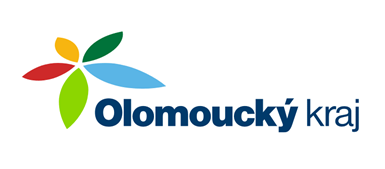 VZOROVÁ PRAVIDLA DOTAČNÍHO PROGRAMUDOTAČNÍ PROGRAM 12_01_PROGRAM NA PODPORU POSKYTOVATELŮ PALIATIVNÍ PÉČE V ROCE 2021Základní informace k dotačnímu programuNázev programu: 12_01_Program na podporu poskytovatelů paliativní péče v roce 2021Vyhlašovatel: Olomoucký kraj Řídící orgán: Rada Olomouckého kraje/Zastupitelstvo Olomouckého krajeAdministrátorem dotačního programu je Olomoucký krajOdbor zdravotnictví Krajského úřadu Olomouckého krajeJeremenkova 1191/40a 779 00 Olomouce-podatelna: posta@olkraj.cz ID datové schránky: qiabfmf	Cílem dotačního programu je podpora poskytovatelů paliativní péče v Olomouckém kraji ve veřejném zájmu a v souladu s cíli Olomouckého kraje. Dotační program vychází ze Strategie rozvoje územního obvodu Olomouckého kraje na období 2021 – 2027, konkrétně z priority D.1 Optimalizace systému zajišťování zdravotní péče, jejímž cílem je mimo zlepšení dostupnosti, kvality a návaznosti zdravotní péče pro obyvatele Olomouckého kraje a podpora rozvoje zdravotní péče poskytované ve vlastním sociálním prostředí pacienta. Dotační program je rovněž v souladu s Koncepcí podpory rozvoje paliativní péče v Olomouckém kraji.Dotační program 12_01_Program na podporu poskytovatelů paliativní péče v roce 2021 se dělí na tyto dotační tituly:Dotační titul 12_01_01_Podpora poskytovatelů lůžkové paliativní péčeDotační titul 12_01_02_Podpora poskytovatelů domácí paliativní péčeDotační titul 12_01_03_Podpora konferencí a odborných akcí v oblasti paliativní péčePravidla dotačního titulu  12_01_02_ Podpora poskytovatelů domácí paliativní péčeKontaktní údaje pro komunikaci s administrátorem: Odbor zdravotnictví Krajského úřadu Olomouckého krajeOlomouc, Jeremenkova 42b (budova RCO)Jméno administrátora: Alena Rozsívalová, Ing. Bc. Zuzana Němcová, DiS.Telefon: 585 508 581, 585 508 578E-mail: a.rozsivalova@olkraj.cz, z.nemcova@olkraj.cz Důvod, obecný účel dotačního titulu Důvodem vyhlášení dotačního titulu 12_01_02_Podpora poskytovatelů domácí paliativní péče je podpora poskytovatelů zdravotních služeb poskytujících zdravotní péči pacientům, u nichž již byly vyčerpány všechny možnosti léčby a kteří chtějí strávit poslední chvíle života ve vlastním sociálním prostředí mezi svými blízkými. Zdravotní péče je zaměřena zejména na zmírnění obtíží a tišení bolesti a je poskytována přímo v domovech pacientů ve spolupráci s rodinnými příslušníky.Obecným účelem vyhlášeného dotačního titulu 12_01_2_Podpora poskytovatelů domácí paliativní péče je podpora domácí paliativní péče poskytované pacientům v jejich vlastním sociálním prostředí. V rámci dotačního titulu bude možné žádat o příspěvek na provoz, např. mzdy odborných zdravotnických pracovníků v přímé péči, výdaje na provoz kontaktního pracoviště včetně kancelářských potřeb, výdaje na spotřební zdravotnické prostředky a materiál, dále výdaje na nákup, opravy a servis prostředků zdravotnické techniky nutných pro poskytování zdravotních služeb zařízení, výdaje na vybavení zařízení a na nákup potřebných prostředků zdravotnické techniky nezbytných pro poskytování péče, výdaje na zajištění dopravy k pacientům a další nezbytné výdaje související s poskytováním paliativní péče.Okruh oprávněných žadatelů v dotačním tituluŽadatelem může být pouze fyzická nebo právnická osoba, která je blíže specifikována v těchto pravidlech vyhlášeného dotačního titulu.Žadatelem může být pouze:Právnická osoba nebo podnikající fyzická osoba:jejímž předmětem činnosti je poskytování zdravotních služeb,jejíž sídlo či kontaktní pracoviště se nachází na území Olomouckého kraje,která je oprávněna poskytovat zdravotní služby na území Olomouckého kraje v souladu se zákonem č. 372/2011 Sb., o zdravotních službách a podmínkách jejich poskytování,která poskytuje na území Olomouckého kraje zdravotní služby v oboru „všeobecná sestra“, forma péče „zdravotní péče poskytované ve vlastním sociálním prostředí pacienta, která je oprávněna poskytovat zdravotní služby v oboru „paliativní medicína“ nebo v duhu péče „paliativní péče“ akterá zajišťuje dostupnost zdravotní péče ý dní v týdnu 24 hodin denně.Žadatelem v dotačním titulu nemůže být: příspěvková organizace zřízená v souladu s ustanovením § 27 a násl. dle zákona č. 250/2000 Sb., o rozpočtových pravidlech územních rozpočtů, ve znění pozdějších předpisů,stát nebo jím zřizované příspěvkové organizace/právnické osoby a subjekty s majetkovou účastí státu.Předpokládaný celkový objem peněžních prostředků vyčleněných na dotační programNa dotační program je předpokládaná výše celkové částky 6 900 000,- Kč, z toho na dotační titul 12_01_02_Podpora poskytovatelů domácí paliativní péče je určena částka 4 000 000,- Kč. Pravidla pro poskytnutí dotací Minimální výše dotace na jednu akci/činnost činí 50 000,- Kč.Maximální výše dotace na jednu akci/činnost činí 400 000,- Kč. Žadatel může v rámci vyhlášeného dotačního titulu podat více žádostí na různé akce/činnosti. Na tutéž akci/činnost v rámci vyhlášeného dotačního titulu však žadatel může podat pouze jednu žádost o poskytnutí dotace v daném kalendářním roce. V případě, že na stejnou akci/činnost v rámci vyhlášeného dotačního titulu bude podána další žádost, bude tato žádost vyřazena z dalšího posuzování, a žadatel bude o této skutečnosti informován.Platební podmínky: Dotace bude žadateli poskytnuta na základě a za podmínek blíže specifikovaných ve Smlouvě. (vzorová Smlouva je součástí těchto pravidel)Dotace je poskytnuta ve lhůtě do 21 dnů po nabytí účinnosti Smlouvy, není-li ve Smlouvě uvedeno jinak. Poskytnutím dotace se rozumí odepsání finančních prostředků z účtu poskytovatele. Pro potřeby veřejné podpory – podpory malého rozsahu (podpory de minimis) se za den poskytnutí dotace považuje den, kdy Smlouva nabude účinnosti. Dotaci je možno použít na úhradu uznatelných výdajů akce/činnosti výslovně uvedených ve Smlouvě a vzniklých v období realizace akce/činnosti od 1. 1. 2021 do 31. 12. 2021. Dotaci je možné použít na úhradu těchto uznatelných výdajů akce/činnosti nejpozději 
do 20. 1. 2022, není-li ve Smlouvě sjednáno jinak. Příjemce je povinen předložit poskytovateli vyúčtování a doložit výdaje, příjmy a vlastní a jiné zdroje společně se závěrečnou zprávou způsobem a ve lhůtě stanovené ve Smlouvě.PRÁVNICKÉ OSOBY – V případě přeměny žadatele/příjemce, který je právnickou osobou, nebo jeho zrušení s likvidací, je žadatel/příjemce povinen o této skutečnosti předem písemně informovat administrátora. FYZICKÉ OSOBY – Zemře-li žadatel/příjemce po uzavření Smlouvy, ale před poskytnutím dotace nebo části dotace na jeho účet, právo na poskytnutí dotace zaniká; dědicové nemají na poskytnutí dotace právní nárok. Zemře-li příjemce po poskytnutí dotace nebo části dotace na jeho účet, přechází práva a povinnosti ze Smlouvy na jeho dědice.Spoluúčast žadateleMinimální podíl spoluúčasti žadatele z vlastních a jiných zdrojů vychází z celkových předpokládaných uznatelných výdajů akce/činnosti uvedených v žádosti žadatele, a činí 50 % celkových předpokládaných uznatelných výdajů akce/činnosti. V případě, že celkové skutečně vynaložené uznatelné výdaje akce/činnosti budou nižší než celkové předpokládané uznatelné výdaje akce/činnosti uvedené v žádosti žadatele, je žadatel povinen v rámci vyúčtování dotace vrátit poskytovateli část poskytnuté dotace v souladu se Smlouvou tak, aby výše dotace odpovídala maximálně 50 % z celkových skutečně vynaložených uznatelných výdajů akce/činnosti. Společná pravidla pro poskytnutí dotacíDotace je poskytována na uznatelné výdaje investičního/neinvestičního charakteru, výslovně uvedené ve Smlouvě. Dotace je přísně účelová a její čerpání je vázáno jen na financování akce/činnosti, na kterou byla poskytnuta.DPH je uznatelným výdajem, pokud příjemce: není plátcem DPH, je plátcem DPH, ale dle zákona č. 235/2004 Sb., o dani z přidané hodnoty nemá možnost nárokovat odpočet daně na vstupu.  Majetek pořizovaný z dotace musí být pořizován výlučně do vlastnictví příjemce.
Opravy majetku, hrazené z dotace mohou být realizovány výlučně do majetku ve vlastnictví příjemce.Výdaje na realizaci akce/činnosti: Neuznatelnými výdaji se rozumí výdaje, na které nelze dotaci, ani prostředky finanční spoluúčasti žadatele, použít: úhrada daní, daňových odpisů, poplatků a odvodů,úhrada úvěrů a půjček,nákup věcí osobní potřeby,penále, pokuty, pojistné (netýká se odvodů na zdravotní a sociální pojištění), bankovní poplatky,nákup nemovitostí,leasing,poskytování darů,mzdové výdaje,DPH, pokud příjemce je plátcem DPH a dle zákona č. 235/2004 Sb., o dani z přidané hodnoty, ve znění pozdějších předpisů, má možnost nárokovat odpočet daně na vstupu plně či  částečně,výdaje na konzultace a na daňové, finanční a právní poradenství,výdaje na reprezentaci, rauty a občerstvení,výdaje na stavební úpravy nebo zhodnocení nemovitého majetku.Pokud je DPH hrazeno v režimu přenesené daňové povinnosti, v době po předložení vyúčtování, bude postupovat v souladu se Smlouvou (čl. II. odst. 1).Výdaje, které nejsou definovány jako neuznatelné, jsou uznatelnými výdaji.Změna (upřesnění) konkrétního účelu dotace (např. změna popisu akce, změna investiční/neinvestiční dotace), změna termínu použití dotace, nikoliv však nad rámec doby pro použití dotace stanovené v odst. 5.4 písm. c) těchto Pravidel a změna termínu pro vyúčtování dotace je možná pouze na základě uzavřeného dodatku ke Smlouvě, s předchozím souhlasem řídícího orgánu, který rozhodl o poskytnutí dotace a uzavření Smlouvy (schválení dodatku ke Smlouvě). Příjemce je povinen uskutečňovat propagaci akce/činnosti v souladu se Smlouvou a pravidly konkrétního dotačního titulu. Minimální podmínka pro každého příjemce dotace je povinnost uvádět logo poskytovatele na webových stránkách nebo sociálních sítích příjemce (jsou-li zřízeny), označit propagační materiály příjemce, vztahující se k účelu dotace, logem Olomouckého kraje a tam, kde je to vhodné umístit reklamní panel, nebo obdobné zařízení, s logem Olomouckého kraje do místa, ve kterém je prováděna podpořená činnost nebo ve kterém je realizována podpořená akce. Podmínkou u příjemce, kterému je schválena dotace na akci, nebo dotace na činnost převyšující 120 000 Kč/rok, je pořízení fotodokumentace o propagaci Olomouckého kraje při této akci/činnosti. Povinně pořízená fotodokumentace (minimálně dvě fotografie dokladujících propagaci Olomouckého kraje na viditelném veřejně přístupném místě) je poskytovateli předložena spolu se závěrečnou zprávou v souladu se Smlouvou. Příjemce dotace při pořízení fotodokumentace a jejím předání poskytovateli dotace postupuje v souladu s nařízením EU o ochraně osobních údajů (GDPR). Příjemce dotace bere na vědomí, že předložená fotodokumentace může být poskytovatelem dotace dále použita a uveřejněna na webu Olomouckého kraje k jeho propagaci. V případě, že dále použitá fotodokumentace obsahuje osobní údaje, jsou tyto osobní údaje zpracovávány v souladu s nařízením EU o ochraně osobních údajů (GDPR). Základní informace o zpracování osobních údajů Olomouckým krajem jsou uveřejněny na webu www.olkraj.cz. Za zpracování těchto osobních údajů nese odpovědnost Olomoucký kraj jako správce osobních údajů. Bude-li dotace poskytována na akci konanou přede dnem nabytí účinnosti Smlouvy, bude odpovídající způsob propagace pro tento případ stanoven ve Smlouvě, a to s ohledem na subjekt příjemce a druh podporované akce. Příjemce je povinen při čerpání dotace postupovat v souladu s platnými a účinnými právními předpisy. Výběr dodavatele musí být proveden v souladu s předpisy upravujícími zadávání veřejných zakázek; v případě akcí spolufinancovaných ze strukturálních fondů Evropské unie i podle pravidel platných pro tyto fondy.Příslušné orgány poskytovatele jsou oprávněny v souladu se zvláštními právními předpisy kdykoliv kontrolovat dodržení podmínek, za kterých byla dotace poskytnuta. V případě, že příjemce použije dotaci v rozporu s účelem, na který mu byla poskytovatelem poskytnuta nebo se dopustí jakéhokoliv jiného porušení rozpočtové kázně, vystavuje se riziku uložení sankcí podle zákona č. 250/2000 Sb., o rozpočtových pravidlech územních rozpočtů, ve znění pozdějších předpisů. V souladu se zákonem č. 250/2000 Sb., o rozpočtových pravidlech územních rozpočtů, ve znění pozdějších předpisů, mohou být ve Smlouvě vymezeny podmínky, jejichž porušení bude považováno za méně závažné, za které se uloží odvod za porušení rozpočtové kázně ve snížené výši.PRO NEINVESTIČNÍ DOTACI – Příjemce je povinen nakládat s veškerým majetkem získaným nebo zhodnoceným, byť i jen částečně, z dotace s péčí řádného hospodáře a nezatěžovat bez vědomí a písemného souhlasu poskytovatele (schválení a uzavření dodatku ke Smlouvě) tento majetek ani jeho části žádnými věcnými právy třetích osob, včetně zástavního práva (s výjimkou zástavního práva zřízeného k zajištění úvěru příjemce ve vztahu k financování akce/činnosti podle Smlouvy). Dodatek schvaluje řídící orgán, který rozhodl o poskytnutí dotace a uzavření Smlouvy. Uzavření dodatku není nutné v případech, kdy zatížení majetku nemá vliv na funkčnost a hodnotu majetku, např. zřízení věcného břemene k majetku za účelem vedení inženýrských sítí apod. Příjemce je však povinen předem toto oznámit poskytovateli. PRO INVESTIČNÍ DOTACI – Příjemce je povinen nakládat s veškerým majetkem získaným nebo zhodnoceným, byť i jen částečně, z dotace s péčí řádného hospodáře a nesmí majetek pořízený z dotace, nebo jeho části, po dobu minimálně 5 let od ukončení akce převést na jinou osobu nebo jej zatížit věcnými právy třetích osob, včetně zástavního práva (s výjimkou zástavního práva zřízeného k zajištění úvěru příjemce ve vztahu k financování akce podle Smlouvy) bez předchozího písemného souhlasu poskytovatele (schválení a uzavření dodatku ke Smlouvě), ani jej bez tohoto souhlasu pronajmout jiné osobě. V případě, že příjemce dotace není vlastníkem majetku a majetek je ve vlastnictví obce, činí lhůta minimálně 10 let (viz odst. 7.3. Pravidel).  Dodatek schvaluje řídící orgán, který rozhodl o poskytnutí dotace a uzavření Smlouvy. Uzavření dodatku není nutné v případech, kdy zatížení majetku nemá vliv na funkčnost a hodnotu majetku, např. zřízení věcného břemene k majetku za účelem vedení inženýrských sítí apod. Příjemce je však povinen předem toto oznámit poskytovateli. Dříve jej může příjemce prodat bez písemného souhlasu poskytovatele, jen pokud výtěžek z prodeje použije na pořízení majetku zabezpečujícího pokračování akce. Toto ustanovení se netýká majetku nabytého příjemcem z dotace, který příjemce následně převede do vlastnictví třetí osoby výhradně na humanitární nebo charitativní účel.Pravidla pro předkládání žádostí o dotace Dotační program je zveřejněn na úřední desce od 1. 3. 2021 do 2. 6. 2021 Jeho zveřejnění nemá vliv na dobu, po kterou jsou přijímány žádosti o dotace. Lhůta pro podání žádostí o dotace, včetně povinných příloh, je stanovena od 6. 4. 2021 do 16. 4. 2021 do 12:00 hodin, není-li dále stanoveno jinak. V případě osobního podání žádosti o dotaci v listinné podobě na podatelnu Olomouckého kraje, nebo podání žádosti o dotaci v elektronické podobě (e-podatelna, datová schránka), musí být žádost o dotaci doručena vyhlašovateli v termínu uvedeném ve větě první tohoto odstavce do 12:00 hod. V případě podání listinné žádosti prostřednictvím poštovní přepravy je lhůta zachována, je-li poslední den lhůty pro podání žádosti zásilka, obsahující listinnou žádost se všemi formálními náležitostmi, podána k poštovní přepravě na adresu dle odst. 1.4.Veřejnoprávním podepisujícím žadatelům (viz bod 11.7.1) doporučujeme používat k doručení žádosti výhradně datovou schránku způsobem dle bodu 8.3.1 písm. b). V případě objektivních technických problémů na straně vyhlašovatele (výpadek systému RAP), které se projeví 24 hodin před termínem ukončení přijímání žádostí, bude lhůta pro příjem žádostí prodloužena o dobu, po kterou objektivní technické problémy na straně vyhlašovatele trvaly, a informace o této skutečnosti bude uvedena na webových stránkách Olomouckého kraje v sekci KRAJSKÉ DOTACE.Dotaci lze poskytnout pouze na základě řádně vyplněné elektronické žádosti (žádost je  vyplněná, uložená a odeslaná ve formuláři na webu  a dle bodu 8.3.1. doručená na úřad) a doručené žádosti, viz definice písemné žádosti odst. 11.11. Vzor žádosti je zveřejněn spolu s programem na webových stránkách Olomouckého kraje. Žadatel o dotaci se musí zaregistrovat do systému RAP (Portál komunikace pro občany). Registraci provede vyplněním registračního formuláře a následným otevřením aktivačního odkazu, který bude automaticky doručen na email žadatele. Žádost musí být vyplněna elektronicky ve formuláři zveřejněném na internetových stránkách vyhlašovatele, v systému RAP a doručena dle bodu 8.3.1 nejpozději do 12:00 hodin posledního dne lhůty k podání žádosti uvedeného v odst. 8.2. Po přihlášení do RAP je žadateli umožněno žádost upravovat, uložit, odeslat, sledovat její průběh apod. Žadatelé se do systému RAP přihlašují pomocí svého uživatelského jména a hesla. Žadatelé vyplní a odešlou svou žádost v systému RAP, včetně povinných příloh, následně si stáhnou soubor PDF s podanou žádostí (odeslanými daty) opatřenou PID (čárovým kódem) a ve stanovené lhůtě ji doručí poskytovateli jedním z následujících způsobů:elektronicky emailem s uznávaným nebo kvalifikovaným elektronickým podpisem žadatele v souladu s odst. 11.7. na adresu: posta@olkraj.cz.nebo elektronicky datovou schránkou žadatele do datové schránky ID: qiabfmf s uznávaným nebo kvalifikovaným elektronickým podpisem v souladu s odst. 11.7. S každým žadatelem, který podal žádost tímto způsobem, bude Smlouva uzavírána elektronicky – viz odst. 11.17. neboelektronicky datovou schránkou žadatele do datové schránky ID: qiabfmf – pro osoby, které nejsou veřejnoprávní podepisujícíneboosobním doručením 1 vytištěného a podepsaného originálu žádosti v listinné podobě na podatelnu Krajského úřadu Olomouckého kraje, Jeremenkova 1191/40a, 779 00 Olomoucnebozasláním 1 vytištěného a podepsaného originálu žádosti v listinné podobě na adresu Olomoucký kraj, Odbor zdravotnictví, Jeremenkova 1191/40a, 779 00 Olomoucnebozasláním elektronicky emailem na adresu: posta@olkraj.cz – sken žádosti ve formátu PDF, která byla vytištěna, podepsána a následně naskenována. Tento způsob podání žádosti nemohou využít veřejnoprávní podepisující. V případě schválení dotace je nutné originál žádosti o dotaci s vlastnoručním podpisem doložit poskytovateli nejpozději v den, kdy je poskytovateli doručena oboustranně podepsaná Smlouva. V případě prodlení žadatele s doručením originálu žádosti o dotaci není poskytovatel v prodlení s poskytnutím dotace, lhůta pro poskytnutí dotace začne plynout až dnem následujícím po doručení předmětného originálu žádosti o dotaci. Nedoloží-li žadatel originál žádosti nejpozději v den doručení oboustranně podepsané Smlouvy poskytovateli, Smlouva zaniká. K vyplněné žádosti o dotaci budou připojeny následující povinné přílohy: prostá kopie dokladu o zřízení běžného účtu žadatele (např. prostá kopie smlouvy o zřízení běžného účtu nebo potvrzení banky o zřízení běžného účtu),prostá kopie dokladu prokazujícího právní osobnost žadatele (např. prostá kopie výpisu z veřejného rejstříku nebo živnostenského rejstříku nebo registru ekonomických subjektů nebo jiné zákonem stanovené evidence), příp. jiného dokladu o právní subjektivitě žadatele (platné stanovy, statut apod.) – doloží všechny právnické osoby; prostá kopie dokladu o oprávněnosti osoby zastupovat žadatele (např. prostá kopie jmenovací listiny nebo zápisu či výpisu ze schůze zastupitelstva obce o zvolení starosty nebo zápisu ze schůze orgánu oprávněného volit statutární orgán nebo plná moc apod.), v případě, že toto oprávnění není výslovně uvedeno v dokladu o právní osobnosti, příloha č. 4 se nepožaduje,prostá kopie dokladu prokazujícího registraci k dani z přidané hodnoty 
a skutečnost, zda žadatel má či nemá nárok na vrácení DPH v oblasti realizace projektu, je-li žadatel plátcem DPH, čestné prohlášení o nezměněné identifikaci žadatele dle odst. 8.4 body 1 – 5 (pokud byly přílohy č. 1 – 5 doloženy k žádosti o dotaci v předchozím roce a nedošlo v nich k žádné změně, lze je nahradit čestným prohlášením), viz Příloha č. 1 žádosti, přehled poskytnutých dotací – viz Příloha č. 2 žádosti, čestné prohlášení žadatele o podporu v režimu de minimis, (tam, kde se jedná o veřejnou podporu) – viz Příloha č. 3 žádosti,čestné prohlášení žadatele – právnické osoby – viz Příloha č. 4 žádosti, příloha č. 10 se nepožaduje,příloha č. 11 se nepožaduje,příloha č. 12 se nepožaduje,příloha č. 13 se nepožaduje,příloha č. 14 se nepožaduje,příloha č. 15 se nepožaduje,příloha č. 16 se nepožaduje,prostá kopie rozhodnutí o udělení oprávnění k poskytování zdravotních služeb na území Olomouckého kraje dle bodu 3.1. Pravidel vydaného podle zákona 372/2011 Sb., o zdravotních službách a podmínkách jejich poskytování nebo rozhodnutí o registraci nestátního zdravotnického zařízení podle dosavadního zákona o zdravotní péči v nestátních zdravotnických zařízeních.Administrátor z dalšího posuzování vyřadí žádosti o dotace, které:nebudou vyplněny a odeslány nejpozději do 12:00 hodin posledního dne lhůty k podání žádosti uvedeného v odst. 8.2 elektronicky na předepsaném formuláři v systému RAP (Rozhraní pro občany) a nebudou vyhlašovateli dotačního programu doručeny včas v písemné podobě dle lhůty a způsobem podání žádosti uvedeným v odst. 8.3, nebo budou podány duplicitně; za duplicitně podanou žádost se přitom považuje žádost podaná vícekrát stejným žadatelem v rámci téhož vyhlášeného dotačního titulu na tentýž konkrétní účel (akce/činnost) v daném kalendářním roce posuzována bude v tomto případě za splnění ostatních podmínek pouze žádost doručená poskytovateli jako první v pořadí, viz odst. 5.3, nebobudou podány žadatelem, který není oprávněným žadatelem dle definice v článku 3,budou podány žadatelem – obcí jinou formou než elektronicky přes datovou schránku.	O vyřazení žádosti bude žadatel informačním dopisem vyrozuměn administrátorem nejpozději do 15 dnů po rozhodnutí řídícího orgánu. Pokud žádost splňuje podmínky uvedené v odst. 8.5, avšak nesplňuje ostatní náležitosti (neúplná žádost, chybějící přílohy apod.), vyzve administrátor žadatele, aby nedostatky napravil, a upozorní jej, že nebude-li žádost opravena do 7 kalendářních dnů ode dne upozornění, bude vyřazena z dalšího posuzování. Výzva k nápravě nedostatků bude žadateli zaslána neprodleně po zjištění nedostatků, a to na e-mail uvedený v žádosti. Předložené žádosti o dotace (včetně vyřazených žádostí o dotace) se zakládají u vyhlašovatele, žadatelům se nevracejí. Olomoucký kraj žadatelům nehradí případné náklady spojené s vypracováním a podáním žádosti o dotaci.Administrace žádostí o dotace a kritéria hodnocení žádostí Administrátor shromáždí přijaté žádosti o dotace, posoudí jejich formální náležitosti a jejich soulad s podmínkami dotačního titulu a provede jejich hodnocení podle kritérií uvedených v tomto dotačním titulu. Administrátor si vyhrazuje právo vyžádat si doplnění předložené žádosti o dotaci. V případě, že žadatel v termínu dle odst. 8.6 nedoplní předloženou žádost o dotaci, je administrátor oprávněn žádost vyřadit a takto vyřazená žádost není hodnocena.Kritéria hodnocení žádostí o dotace jsou stanovena v pravidlech vyhlášeného dotačního programu/titulu – vždy je zachován systém hodnocení ve 3 rovinách:Administrátor předloží přijaté žádosti i s bodovým hodnocením kritérií A příslušnému poradnímu orgánu – hodnotící komisi Výboru pro zdravotnictví Zastupitelstva Olomouckého kraje. Poradní orgán provede hodnocení žádostí z odborného pohledu 
(kritéria B).Po vyhodnocení v poradním orgánu budou přijaté žádosti o dotace v dotačním titulu seřazeny dle dosaženého bodového zisku. Rada Olomouckého kraje provede hodnocení v rovině kritérií C. Řídící orgán rozhodne o poskytnutí dotace posouzením kritérií uvedených v žádosti, zejména pak vzhledem k dosaženému bodovému hodnocení žádosti, k popisu konkrétního účelu a cíle projektu, očekávaných přínosů akce/činnosti, účelu vynaložení dotačních prostředků. Lhůta pro rozhodnutí o žádostech činí maximálně 100 dnů od ukončení lhůty pro podání žádosti. V případě, že v některém dotačním titulu dojde k nedočerpání finančních prostředků, může řídící orgán rozhodnout o převodu těchto finančních prostředků do jiného dotačního programu/titulu nebo na poskytování individuálních dotací v oblasti zdravotnictví.Na poskytnutí dotace není právní nárok. Poskytnutím dotace se nezakládá nárok na poskytnutí další dotace z rozpočtu Olomouckého kraje či jiných zdrojů státního rozpočtu nebo státních fondů.Informaci o poskytnutí či neposkytnutí dotace zašle administrátor žadatelům nejpozději do 15 dnů po rozhodnutí řídícího orgánu.  Obecné podmínky pro poskytování dotací Povinnosti žadatele o dotaci z rozpočtu Olomouckého kraje. Žadatel je povinen k datu podání žádosti doložit povinné náležitosti. Dotaci lze poskytnout jen tomu žadateli: který nemá neuhrazené závazky po lhůtě splatnosti vůči orgánům veřejné správy České republiky (finanční úřady, orgány sociálního zabezpečení), Evropské unie nebo některého z jejích členských států, vůči zdravotním pojišťovnám a vůči orgánům poskytujícím finanční prostředky na projekty spolufinancované Evropskou unií (za neuhrazený závazek po lhůtě splatnosti vůči výše uvedeným subjektům je považován i závazek, na který má žadatel uzavřený splátkový kalendář nebo jiný odklad původní lhůty splatnosti);který nemá neuhrazené závazky po lhůtě splatnosti vůči Olomouckému kraji, jím zřízeným organizacím a jiným územním samosprávným celkům (za neuhrazený závazek po lhůtě splatnosti vůči výše uvedeným subjektům je považován i závazek, na který má žadatel uzavřený splátkový kalendář nebo jiný odklad původní lhůty splatnosti);kterému nebyl soudem nebo správním orgánem uložen zákaz činnosti nebo zrušeno oprávnění k činnosti týkající se jeho předmětu podnikání a/nebo související s akcí/činností, na kterou má být poskytována dotace; vůči kterému (případně, vůči jehož majetku) není navrhováno ani vedeno řízení o výkonu soudního či správního rozhodnutí; který nemá v rejstříku trestů záznam o pravomocném odsouzení pro trestný čin, jehož skutková podstata souvisí s jeho předmětem podnikání, paděláním či pozměňováním veřejné listiny nebo úplatkářstvím, nebo pro trestný čin hospodářský anebo trestný čin proti majetku podle hlavy druhé a deváté části druhé zákona č. 140/1961 Sb., trestní zákon, ve znění pozdějších předpisů, či podle hlav páté a šesté části druhé zákona č. 40/2009 Sb., trestní zákoník, ve znění pozdějších předpisů, ani proti němu nebylo v souvislosti s takovým trestným činem zahájeno trestní stíhání podle zákona č. 141/1961 Sb., o trestním řízení soudním (trestní řád), ve znění pozdějších předpisů; je-li žadatel právnickou osobou, týká se prohlášení podle tohoto ustanovení také všech osob, které jsou jejím statutárním orgánem nebo obdržely plnou moc za účelem zastupování právnické osoby pro účely podání žádosti o poskytnutí dotace a uzavření a realizace Smlouvy; který se nenachází podle zákona č. 182/2006 Sb., o úpadku a způsobech jeho řešení (insolvenční zákon), ve znění pozdějších předpisů, v úpadku a nedošlo v jeho případě k podání insolvenčního návrhu ani tento návrh sám nepodal ani nebylo vydáno rozhodnutí o úpadku; který se nenachází v procesu zrušení bez právního nástupce (např. likvidace, zrušení nebo zánik živnostenského oprávnění), ani není 
v procesu zrušení s právním nástupcem. (např. sloučení, splynutí, rozdělení obchodní společnosti).Informační povinnost žadatele/příjemce o dotaci z rozpočtu Olomouckého krajeŽadatel/příjemce se zavazuje seznámit poskytovatele, do 15 dnů od jejich vzniku se změnou kterékoliv z podmínek uvedených v článku 10, odst. 10.1 těchto pravidel a dále pak se změnami zakladatelské listiny, adresy sídla, bankovního spojení, statutárního zástupce, jakož i jinými změnami, které mohou podstatně ovlivnit způsob jeho finančního hospodaření a náplň jeho aktivit ve vztahu k poskytnuté dotaci. Porušení této informační povinnosti, zjištěné poskytovatelem po připsání poskytnutých peněžních prostředků na účet příjemce, bude považováno za porušení rozpočtové kázně podle zákona č. 250/2000 Sb., o rozpočtových pravidlech územních rozpočtů, ve znění pozdějších předpisů. Lokalizace výstupů dotačního tituluProjekt musí být realizován v územním obvodu Olomouckého kraje. Pokud se jeho realizace vztahuje mimo územní obvod Olomouckého kraje, musí žadatel prokázat jeho přínos nebo využitelnost ve veřejném zájmu pro územní obvod Olomouckého kraje.Základní pojmyAdministrátor je věcně příslušný odbor Krajského úřadu Olomouckého kraje, který zajišťuje koordinaci, realizaci a zveřejnění dotačního programu, připravuje podklady pro vyhlášení dotačního programu, zveřejňuje a realizuje dotační program, posuzuje žádosti po formální a věcné stránce, komunikuje s žadateli, provádí hodnocení formálních kritérií žádostí, posuzuje soulad s podmínkami dotačního programu, provádí prověření závěrečné zprávy a finančního vyúčtování dotace včetně kontroly dokladů a souvisejících činností.Akce/Činnost je žadatelem navrhovaný ucelený souhrn aktivit, které mají být podpořeny z dotačního titulu. Jedná se o specifikaci konkrétního účelu poskytované dotace zajišťující naplnění obecného účelu vyhlášeného dotačního titulu (např. odborná akce/celoroční činnost).Celkové předpokládané uznatelné výdaje jsou celkové uznatelné výdaje, které žadatel předpokládá vynaložit na realizaci své akce/ činnosti a uvedl je v žádosti o poskytnutí dotace. Celkovými uznatelnými výdaji jsou uznatelné výdaje vzniklé v období realizace akce/činnosti dle Pravidel konkrétního dotačního titulu, odst. 5.4. Ostatní výdaje vzniklé před tímto obdobím či po ukončení tohoto období jsou neuznatelnými výdaji. Podmínky uznatelnosti musí splňovat i výdaje týkající se vlastní spoluúčasti žadatele. Celkové skutečně vynaložené uznatelné výdaje jsou celkové uznatelné výdaje, které žadatel skutečně vynaložil na realizaci své akce/ činnosti. Celkovými uznatelnými výdaji jsou výdaje vzniklé v období realizace akce/ činnosti dle těchto pravidel dotačního titulu, odst. 5.4. Ostatní výdaje vzniklé před tímto obdobím či po ukončení tohoto období jsou neuznatelnými výdaji. Podmínky uznatelnosti musí splňovat i výdaje týkající se vlastní spoluúčasti žadatele. Dotační program je program zaměřený na podporu předem určené oblasti finanční podpory s předem určenou cílovou skupinou. Jeho prostřednictvím jsou poskytovány prostředky z rozpočtu Olomouckého kraje, a to formou dotace. Dotační program může být členěn na dotační tituly. Pokud dotační program není dále členěn na dotační tituly, musí být pro dotační program specifikován obecný účel poskytování dotací.Dotační titul je konkrétní oblast podpory s uvedením obecného účelu poskytované dotace, vyhlášená  poskytovatelem dotace v rámci dotačního programu.Elektronický podpis:  11.7.1. Kvalifikovaný elektronický podpis v souladu se zákonem č. 297/2016 Sb., o službách vytvářejících důvěru pro elektronické transakce, v platném znění, je elektronický podpis, který je založen na kvalifikovaném certifikátu a uložen na kvalifikovaném prostředku.  Jeho použití se vyžaduje, jestliže je žadatelem (příjemcem) stát, územní samosprávný celek, právnická osoba zřízená zákonem nebo právnická osoba zřízená nebo založená státem, územním samosprávným celkem nebo právnickou osobou zřízenou zákonem, tj. veřejnoprávní podepisující; tato osoba připojí ke kvalifikovanému elektronickému podpisu kvalifikované elektronické časové razítko.11.7.2. Uznávaný elektronický podpis v souladu se zákonem č. 297/2016 Sb., o službách vytvářejících důvěru pro elektronické transakce, v platném znění je elektronický podpis založený na kvalifikovaném certifikátu pro elektronický podpis, který není uložen na kvalifikovaném prostředku. Vyžaduje se u žadatelů neuvedených v bodu 11.7.1. (pokud nepoužijí kvalifikovaný elektronický podpis).Konkrétní účel je účel použití poskytované dotace na akci/ činnost, specifikovaný v písemné žádosti a vymezený ve Smlouvě (konkrétní použití dotace na akci/ činnost) v souladu s definovanými cíli dotačního programu a v souladu s obecným účelem. Dotaci lze použít na uznatelné výdaje, které jsou výslovně uvedeny ve Smlouvě.  Neuznatelné výdaje jsou výdaje, na které nelze dotaci, ani prostředky finanční spoluúčasti žadatele, použít. Žadatel je nemůže zahrnout do celkových předpokládaných uznatelných ani celkových skutečně vynaložených uznatelných výdajů na realizaci své akce/činnosti. Neuznatelnými výdaji jsou výdaje definované dle těchto pravidel dotačního titulu, odst. 7.4. Neuznatelné výdaje jsou výdaje akce/činnosti hrazené žadatelem nad rámec celkových uznatelných výdajů. Obecný účel je vždy specifikován ve vyhlášeném dotačním titulu. Obecný účel dotace je specifikace toho, jak mohou být finanční prostředky obecně využity, dle definovaného cíle dotačního programu a s ohledem na důvody podpory dané oblasti.Písemná žádost je žádost  vygenerovaná systémem RAP, po elektronickém odeslání v systému RAP. Písemná žádost má v záhlaví vygenerovaný čárový kód (PID), může mít formu listinnou, tzn. je vytištěná a opatřena vlastnoručním popisem oprávněné osoby, nebo formu elektronickou, tzn. dokument PDF opatřený uznávaným nebo kvalifikovaným elektronickým podpisem.11.11.1. Listinná žádost o poskytnutí dotace je žádost, vyplněná a odeslaná prostřednictvím elektronického formuláře v systému RAP, umístěného na webu Olomouckého kraje, a následně vytištěná, opatřená vlastnoručním podpisem a doručená dle bodu 8.3.1 písm. d) nebo e).11.11.2. Elektronická žádost o poskytnutí dotace je žádost, vyplněná prostřednictvím elektronického formuláře v systému RAP, umístěného na webu Olomouckého kraje, a odeslaná elektronicky dle bodu 8.3.1. písm. a), b), c) nebo f).Poradní orgán je odborná komise, výbor či jiný odborný orgán, který hodnotí žádosti o dotaci z odborného hlediska a je složen ze zástupců Olomouckého kraje a odborné veřejnosti. Může být zřízen jako stálý či dočasný orgán.Poskytovatel dotace je Olomoucký kraj.Projekt – akce/činnost (žadatelem navrhovaný ucelený souhrn aktivit, které mají být podpořeny z dotačního titulu, např. odborná akce/celoroční činnost).Příjemce dotace je žadatel, v jehož prospěch řídící orgán schválil poskytnutí dotace.Řídící orgán u poskytovatele je Rada Olomouckého kraje, případně Zastupitelstvo Olomouckého kraje, a to dle druhu žadatele a dle výše dotace poskytnuté ve stávajícím kalendářním roce jednomu žadateli v jednotlivém případě (témuž žadateli ke stejnému účelu). Řídící orgán zejména schvaluje pravidla konkrétního dotačního programu, rozhoduje o jeho vyhlášení a rozhoduje o přidělení dotace a její výši. Smlouva je písemná veřejnoprávní smlouva, která obsahuje zákonem stanovené náležitosti. Na základě této smlouvy poskytovatel poskytuje dotaci příjemci. S příjemci, kteří podali elektronickou žádost o poskytnutí dotace prostřednictvím datové schránky (bod 8.3.1 písm. b), budou Smlouvy a jejich případné dodatky uzavřeny vždy pouze elektronicky, a to oboustranným podpisem jejich elektronické verze prostřednictvím uznávaných nebo kvalifikovaných elektronických podpisů smluvních stran v souladu příslušnými právními předpisy. V případě objektivních technických problémů a prokazatelné časové tísně může být Smlouva, po vzájemné dohodě příjemce a poskytovatele dotace, uzavřena v listinné podobě.Uznatelný výdaj je výdaj žadatele, který musí být vynaložen na činnosti a aktivity, které jasně souvisí s obsahem a cíli akce/činnosti a který vznikl v období realizace akce/činnosti dle těchto pravidel dotačního titulu, odst. 5.4. písm. c). Výdaj musí být identifikovatelný a kontrolovatelný a musí být doložitelný originály účetních dokladů (účetní doklady příjemce) ve smyslu § 11 zákona o účetnictví č. 563/1991 Sb., ve znění pozdějších předpisů. V případě, že je příjemce povinen vést účetnictví, musí být o výdaji proveden účetní záznam. Podmínky uznatelnosti musí splňovat i výdaje týkající se vlastní spoluúčasti žadatele. Závěrečná zpráva je popis a závěrečné zhodnocení akce/činnosti.Žadatel je osoba, která může žádat o dotaci. Zdroje spolufinancování jsou vlastní a jiné zdroje vynaložené na úhradu uznatelných výdajů akce/činnosti. Vlastní a jiné zdroje musí být prokazatelně přijaty příjemcem. Pokud je příjemce povinen vést účetnictví, musí být o příjmu proveden účetní záznamVlastní zdroje – příjmy příjemce získané vlastní činností, pro kterou byla organizace zřízena (založena) a  příjmy příjemce přijaté na základě vlastních aktivit příjemce atd.Jiné zdroje – poskytnuté příjemci z veřejných rozpočtů (evropských, státních, územních), poskytnuté jinou fyzickou nebo právnickou osobou formou daru nebo dotace (dotace ze státního rozpočtu, dotace ze strukturálních fondů Evropské unie, dotace z jiných územních samosprávných celků, příspěvky, dary, příspěvky nadací, platby na stejný účel od zdravotních pojišťoven nebo od pacientů apod.) Příjmy jsou veškeré finanční prostředky, které příjemce obdržel v souvislosti s realizací akce, např. dotace od státu a jiných územních samosprávných celků, příspěvky, dary, platby na stejný účel od zdravotních pojišťoven nebo od pacientů apod. Paliativní péče je podle zákona č. 372/2011 Sb., o zdravotních službách a             podmínkách jejich poskytování jako péče, jejímž účelem je zmírnění utrpení           a zachování kvality života pacienta, který trpí nevyléčitelnou nemocí.Ostatní ustanovení Dotační program bude vyhlášen vyvěšením oznámení na úřední desce Olomouckého kraje a na internetových stránkách Olomouckého kraje.Poskytovatel si jako termín pro přijetí návrhu na uzavření smlouvy o poskytnutí dotace v souladu se zákonem č. 500/2004 Sb., správní řád, určuje lhůtu pro přijetí návrhu v trvání 90 dní od doručení poskytovatelem podepsaného návrhu smlouvy na adresu příjemce. Pokud příjemce v této lhůtě nedoručí poskytovateli oboustranně platně podepsaný návrh smlouvy o poskytnutí dotace, který mu zaslal poskytovatel, smlouva o poskytnutí dotace není uzavřena a poskytovatel není povinen příjemci dotaci poskytnout.Poskytnutá dotace ani její část nesmí být převedena na jiného nositele akce/činnosti nebo jinou osobu. Změna příjemce je možná pouze v případě právního nástupnictví.Vyhodnotí-li poskytovatel dotaci poskytovanou na základě tohoto dotačního programu jako dotaci, která zakládá veřejnou podporu, posoudí, zda jsou splněny podmínky pro poskytnutí dotace v režimu podpory de minimis dle nařízení Komise (EU) č. 1407/2013 ze dne 18. prosince 2013 o použití článků 107 a 108 Smlouvy o fungování Evropské unie na podporu de minimis uveřejněného v Úředním věstníku Evropské unie č. L 352/1 dne 24. prosince 2013.Dotaci poskytovanou formou podpory de minimis lze poskytnout, pouze pokud na základě poskytnutí této dotace nebude překročen limit žadatele v centrálním registru podpor malého rozsahu stanovený v Nařízení Komise (EU) č. 1407/2013 ze dne 18. prosince 2013 o použití článků 107 a 108 Smlouvy o fungování Evropské unie na podporu de minimis uveřejněného v Úředním věstníku Evropské unie č. L 352/1 dne 24. prosince 2013. V případě, že žadatel v období od podání žádosti do poskytnutí požadované dotace obdrží jiné prostředky, na jejichž základě bude naplněn jeho limit v centrálním registru podpory de minimis tak, že již nebude možné poskytnout požadovanou dotaci v režimu podpory de minimis, oznámí tuto skutečnost poskytovateli neprodleně, jakmile se o této skutečnosti dozví před poskytnutím požadované dotace. Žadatel bere na vědomí, že poskytovatel před poskytnutím požadované dotace formou podpory de minimis kontroluje stav limitu žadatele v centrálním registru podpor de minimis a v případě, kdy by požadovaná dotace limit překročila, dotaci neposkytne. Tam, kde se nejedná o veřejnou podporu, se centrální registr neprověřuje.  Dotace poskytnuté dle tohoto dotačního programu jsou slučitelné s podporou poskytnutou z rozpočtu jiných územních samosprávných celků, státního rozpočtu nebo strukturálních fondů Evropské unie, pokud to pravidla pro poskytnutí těchto podpor nevylučují. Přílohy dotačního titulu:Vzor žádosti o poskytnutí dotace z rozpočtu Olomouckého krajeVzorové smlouvy:DT 2 Vzor 3 Vzorová veřejnoprávní smlouva o poskytnutí dotace na akci fyzické osobě podnikateliDT 2 Vzor 4 Vzorová veřejnoprávní smlouva o poskytnutí dotace na činnost fyzické osobě podnikateliDT 2 Vzor 5 Vzorová veřejnoprávní smlouva o poskytnutí dotace na akci právnické osoběDT 2 Vzor 6 Vzorová veřejnoprávní smlouva o poskytnutí dotace na činnost právnické osoběVzor vyúčtování dotace na akci Vzor vyúčtování dotace na činnostDoložka podle § 23 zákona č. 129/2000 Sb., o krajích (krajské zřízení), ve znění pozdějších předpisů:Tento dotační titul byl schválen Zastupitelstvem Olomouckého kraje dne …………. usnesením č.UZ/………………V Olomouci dne ………………………………							………………………………………							           Mgr. Dalibor Horák,						   2. náměstek hejtmana Olomouckého krajeA    Počet podpořených osob v roce 2020 (kolika pacientůmv terminálním stadiu onemocnění byla v roce 2020poskytnuta domácí paliativní péče) Počet bodů:35 a více21 – 3410 – 20  1 – 9 10   7   5   2B1Přepočtený počet celých úvazků sester v přímé péči Počet bodů:8 a více4 – 71 – 310  7    3B2   Zkušenosti s poskytováním zdravotních služeb v oborudomácí paliativní péče Počet bodů:Více než 3 roky2 – 3 rokyMéně než 2 roky 10   7   3CPřínos akce/projektu pro podpořené osoby, příp. jejich rodiny(obsah akce/projektu)Počet bodů:Zásadní (např. významné ulehčení životní situace)Průměrný (např. podání informací o možnostech ulehčení životní    situace)                Žádný (např. předané informace jsou pouze v teoretické rovině,   nejsou využitelné v praxi)10  5  0HODNOCENÍ KRITÉRIÍ HODNOCENÍ KRITÉRIÍ HODNOCENÍ KRITÉRIÍ HODNOCENÍ KRITÉRIÍ HODNOCENÍ KRITÉRIÍ                OznačeníHODNOCENÍBODOVÁŠKÁLAMaximální počet bodůMaximální počet bodůkterý může posuzovaná žádost dosáhnoutAHodnotí administrátor 1–101040B1B2Hodnotí poradní orgán1–101–102040CHodnotí Rada Olomouckého kraje1–101040VYSVĚTLENÍ BODOVÁNÍ VYSVĚTLENÍ BODOVÁNÍ VYSVĚTLENÍ BODOVÁNÍ VYSVĚTLENÍ BODOVÁNÍ VYSVĚTLENÍ BODOVÁNÍ PODKLAD PRO ROZHODNUTÍ ŘÍDÍCÍHO ORGÁNU, dle odst. 11.8PODKLAD PRO ROZHODNUTÍ ŘÍDÍCÍHO ORGÁNU, dle odst. 11.8PODKLAD PRO ROZHODNUTÍ ŘÍDÍCÍHO ORGÁNU, dle odst. 11.8Počet DOSAŽENÝCH bodůNávrh řídícímu ORgánuHodnocení administrátorem, poradním orgánem, Radou Olomouckého kraje (celkový bodový zisk A – C)Hodnocení administrátorem, poradním orgánem, Radou Olomouckého kraje (celkový bodový zisk A – C)Hodnocení administrátorem, poradním orgánem, Radou Olomouckého kraje (celkový bodový zisk A – C)1–20NEVYHOVĚTHodnocení administrátorem, poradním orgánem, Radou Olomouckého kraje (celkový bodový zisk A – C)Hodnocení administrátorem, poradním orgánem, Radou Olomouckého kraje (celkový bodový zisk A – C)Hodnocení administrátorem, poradním orgánem, Radou Olomouckého kraje (celkový bodový zisk A – C)21 - 40VYHOVĚT 